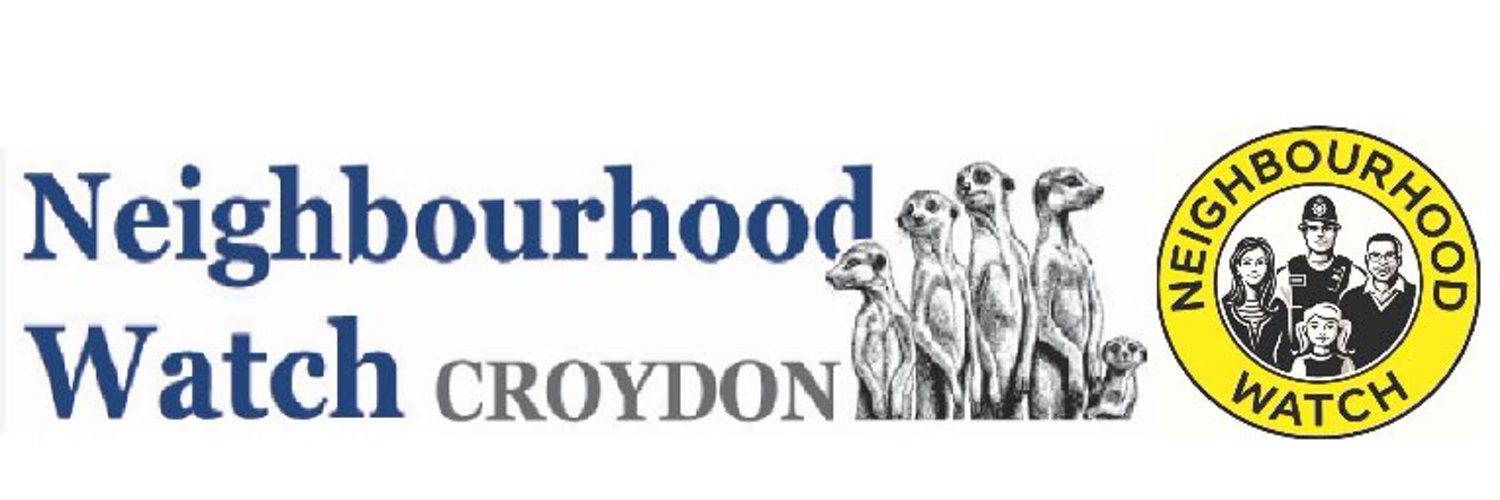 MEET THE COMMITTEEDelicious 2 course Indian meal & Coffee (Drinks extra)Monday 12th June 20237pm until 9.30pm£20 per personVenue: The Royal Tandoori, Selsdon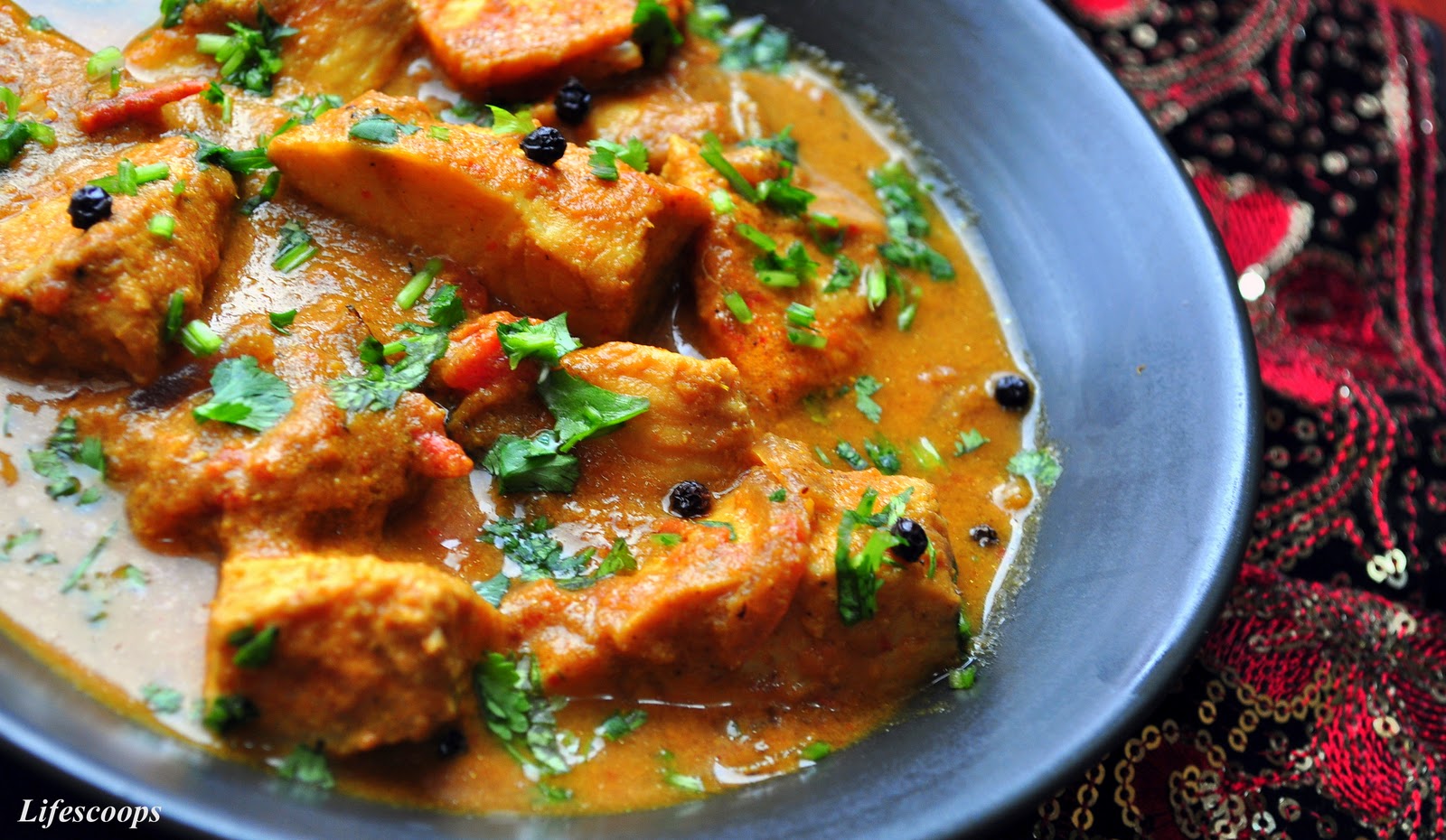 226 Addington RdSelsdonSouth CroydonCR2 8LDAll profit (incl. raffle) will be donated directly to Croydon Borough Neighbourhood Watch Association.Please RSVP by email and confirm payment by Friday 12th May 2023 to nhw@cbnwa.com to confirm your place as numbers are limited. ______________________________________________________________________________________Please quote reference: Curry NightTo pay by BACS: Bank: Lloyds Bank; A/C Name: CBNWA; Sort Code: 30-92-45; A/C Number: 03049348I would like………………tickets at £20.00 per person I enclose cheque(s) for £………………… made Payable to“CBNWA” Name……………………………………………………………                  Address…………………………………………………………………..Tel………………………………………………………………..                  Email ………………………………………………………………………